 Методическая работа как условие и результат повышения качества профессиональной деятельности мастера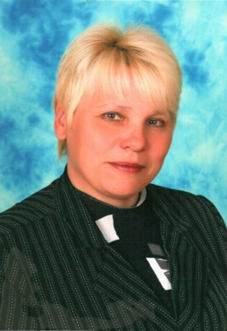 Методист Даровских Л.А.Внимание к профессиональной подготовке мастера  актуализируется возрастающими требованиями к качеству подготовки специалиста. Ориентируясь на формирование личности учащегося, признание её ценности и необходимости для современного общества, необходимо помнить, что она формируется, в том числе и личностью мастера. В современном динамично развивающемся обществе все больше возрастает потребность в профессионально компетентных преподавателях, мастерах, обладающих высокими профессиональными знаниями и навыками владения инновационными педагогическими методами и технологиями, а также осознанной личной ответственностью за качество образования.Становление готовности мастера к инновациям не происходит спонтанно под влиянием стихийного усвоения распространяющихся в обществе и образовании новых идей. Необходимо создавать условия для роста профессионального мастерства мастера, его непрерывного образования в процессе профессиональной деятельности. Формирование мотивационной, содержательной и технологической готовности мастера – функции специально организованной системы методической работы образовательного учреждения.Методическая работа – один из основных видов профессиональной деятельности работников образовательного учреждения, она является важным инструментом повышения квалификации, развития творческих способностей и инициативы педагогических кадров, совершенствования образовательного процесса.Создание эффективной системы методической работы и управление ею может и должно стать условием повышения качества профессиональной деятельности мастера и как результат повышения качества подготовки выпускника.Методическое обеспечение:- необходимая информация, учебно-методические комплексы, т.е. разнообразные методические средства, оснащающие и способствующие более эффективной реализации профессиональной деятельности мастера;- это процесс, направленный на создание разнообразных видов методической продукции (программы, методические разработки, дидактические пособия), включающий, помимо методического оснащения такие компоненты, как совместная продуктивная работа методиста и мастера; информирование, просвещение и обучение кадров.Исходя из современных представлений о профессионализме мастера, основной целью методической работы становится не только формирование педагогического мастерства, как в традиционной системе методической работы, а создание условий для реализации личностного развития и роста профессиональной компетентности мастера. Признание индивидуальности мастера, создание необходимых и достаточных условий для его развития – суть личностно - ориентированной системы методической работы.Личностно-ориентированной системе свойственно многообразие форм, в том числе активных, их оптимальное сочетание (групповые, индивидуальные, коллективные), а также высокий уровень технологичности; преобладание методов самоконтроля, и саморазвития, стимулирования и убеждения. Важна взаимосвязь и взаимообусловленность новых функций методической работы: информационно-аналитической, мотивационно-целевой, планово-прогностической, организационно-исполнительской, контрольно - оценочной. Наряду с функциональными базовыми компонентами (планирование, организация, контроль), личностно - ориентированный характер методической работы предполагает педагогический анализ, прогнозирование, проектирование, стимулирование и др.Данный процесс будет работать при правильной организации работы методиста.Методическая работа - это основанная на науке и прогрессивном педагогическом опыте целостная система взаимосвязанных мер, нацеленная на обеспечение профессионального роста мастера, развитие его творческого потенциала и, в конечном итоге, на повышение качества и эффективности учебно-производственного  процесса, на рост уровня образованности, воспитанности, развитости, социализации и сохранение здоровья учащихся.Под методической работой мастеров понимается вид образовательной деятельности, представляющий собой совокупность мероприятий, проводимых мастерами  в целях овладения методами и приемами учебно-производственной  работы, творческого применения их на занятиях, поиска новых, наиболее рациональных и эффективных форм и методов организации, проведения и обеспечения образовательного процесса, направленных на всестороннее повышение профессионального мастерства каждого мастера. Управление личностно - ориентированной системой методической работы базируется на следующих принципах.Принцип гуманизации, который означает опору на личностную мотивацию, уважение и доверие к человеку, формирование нового социально-экономического мышления, развитие творческого потенциала педагогических работников.Принцип демократизации реализуется в сотрудничестве на всех уровнях взаимодействия, на основе создания условий для творческой работы мастера, коллективного принятия решений.Принцип научности обеспечивает связь науки с практикой, что является характерной особенностью инновационной деятельности.Принцип постоянной индивидуальной и коллективной рефлексии осуществляется через осмысление результатов и процесса деятельности каждого мастера. Условиями эффективности методической работы являются не только личностные качества мастера, его профессиональная позиция, но и  создание условий для его профессионального роста. Модель методической работы может иметь следующие уровни.I уровень. Индивидуальная методическая работа. Непрерывное самообразование и рост профессиональной компетентности каждого мастера отражается в индивидуальном планировании. Оно включает в себя обязательное участие мастера в методических объединениях, посещение открытых уроков, в том числе уроков смежных специальностей, обязательное повышение квалификации. Написание индивидуального плана – это творческая работа. Планирование собственного развития должно стать для руководителя и мастера внутренней потребностью, помогать ему двигаться вперед, постоянно совершенствоваться.II уровень. Предметно-методическая работа. Цель данного вида работы - формирование предметной (дидактической) компетентности мастера и предметно-методической деятельности, в том числе и индивидуальной. Задачи - разработка и совершенствование комплексного учебно-методического обеспечения специальностей, реализация инновационных педагогических и информационных технологий, повышение профессионального уровня мастеров производственного обучения.III уровень. Научно-методические объединения. Творческие группы мастеров, объединенных профессиональными интересами, которые исследуют актуальные проблемы профессионального образования и создают методические рекомендации. Цель - работа по внедрению в образовательный процесс современных педагогических технологий. Задачи - изучение и реализация современных педагогических технологий, инноваций в практической деятельности мастеров, описание и оформление результатов деятельности по внедрению их в образовательный процесс.Показателями эффективности методической работы станут не только уровни профессионального саморазвития мастера, но и процессуальные показатели методической работы, а именно: системность, диагностичность,  дифференцированность, и технологичность.Эффективная методическая работа - условие и результат профессионального самоопределения и повышения качества деятельности мастера  производственного обучения.ЛИТЕРАТУРА1. Никишина И.В. Технология управления методической работой в образовательном учреждении // Волгоград – 20062. Пахомова Е. Методическая служба: современные требования и пути преобразования. // Методист – 2004-2.Воспитательные возможности технического творчества на уроках производственного обучения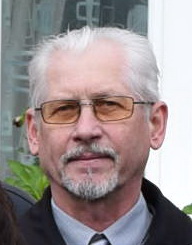 Мастер п/о Зуев М.Н.Подготовка рабочих кадров в условиях экономической реформы требует от мастера п/о высокопрофессионального подхода.Мне было интересно приобщить учащихся к овладению современными технологиями отделочно - строительных  работ и вызвать этим самым у них желание освоить и применять эти технологии в своей производственной практике. Обучить учащегося устранению дефектов - значит научить его правильно при этом рассуждать. Вооружая учащегося самыми элементарными трудовыми умениями, необходимо также уделить внимание и развитию их мыслительных способностей.Система проблемных упражнений основывается на концепции проблемного обучения, которая делает реальной задачу развития мышления и творческих способностей учащихся.Наиболее совершенствуют квалификацию, осваивают профессию и приобщаются к рационализаторской деятельности те учащиеся, которые занимались техническим творчеством еще до прихода в учебное заведение.В связи с этим все большее внимание уделяется рассмотрению тех путей и средств учебно-воспитательной работы, которые способствуют более успешному развитию творческих технических способностей будущих молодых рабочих.Воспитание творческих черт личности, характерных для рабочего современного производства, неразрывно связано с организацией и целенаправленным педагогическим руководством техническим творчеством учащихся, которое рассматривается в качестве наиболее эффективного средства развития таких его компонентов, как техническое мышление, пространственное воображение и представление, конструкторская смекалка, умение применять знания в конкретной проблемной ситуации и др.Это объясняется тем, что характер деятельности накладывает свой отпечаток на воспитание человека, придает ему особую направленность. Так специфическое творческое воспитание определяет и своеобразный способ отношения человека к предметам, необходимый для данной деятельности. Это отношение, возникающее в процессе творчества, в частности технического, характеризуется повышенным интересом именно к технической стороне деятельности и установкой на ее изменение, улучшение.В процессе творческой деятельности у учащихся постепенно вырабатывается тенденция обдумывания вопроса, где, что нужно изменить, улучшить, совершенствовать.Эта тенденция вызывает необходимость актуализировать имеющие знания, сопоставить наблюдения, соотносить их с задачами, возникающими в процессе творчества, мысленно представить предполагаемую конструкцию в виде общего принципа или схемы. Это, в свою очередь, связано с активной деятельностью воображения и со своеобразной интеллектуальной работой, требующей конкретного выражения найденных решений в расчетах, чертежах, моделях и т.п. В процессе творческого труда не только создаются какие-либо предметы, но и наглядно проявляются оригинальные особенности, привносимые самой личностью. Следовательно, именно творческая деятельность выступает как важный фактор формирования и развития творческих черт и качеств личности.Для того, чтобы выделить педагогический аспект в определении технического творчества подростков, в большинстве используемых определений прибегают к уточнению понятия «новизна», которая может быть объективной или субъективной, т.е. новизной только для самого учащегося. Для учащихся достаточно, чтобы результат творческого решения был нов для самого подростка, т.к. сопоставляет он его лишь с индивидуальным опытом. При таком понимании новизны формирование технического творчества значительно расширяется. Творческой становится деятельность, продукт которой может быть давно известен всем, за исключением того, кто его получает. Получая продукт, обладающий признаком даже субъективной новизны, учащийся развивает свои личностные качества и способности, необходимые для творческой деятельности.Формирование возможности конструктивно-технологической деятельности учащихся обусловлены её характером. Успешность этой деятельности зависит от развития пространственного представления, конструктивной смекалки, умения применять технические знания в конкретной практической ситуации. Нередко необходимо на глаз определить размеры помещений или разницу между ними - для этого требуется хороший глазомер.Для того, чтобы открыть новое (пусть даже для себя) в целом или отдельные его стороны, осуществить элементарный расчёт условий работы объекта, учащемуся необходима конструкторская смекалка. Она, в свою очередь, неразрывна с техническим мышлением. Обнаружив знакомые черты в новом объекте, учащийся вынужден поставить перед собой вопрос - с выполнением каких функций они связаны и ответить на него. Для этого надо не просто назвать объект, но и объяснить его устройство, назначение, область применения. А предложить собственное конструктивное решение отдельных деталей или узлов возможно лишь в результате определенных усилий, связанных с восприятием, хорошей памятью, наблюдательностью и техническим мышлением.Я считаю, для конструирования технических объектов, практическая деятельность учащихся предполагает осмысленное применение знаний, полученных при изучении предметов профессионально- технического цикла. Конструируя, учащийся дважды выполняет операции мыслительной деятельности. Сначала он делает это, мысленно решая задачу. Затем, изготовляя объект, учащийся мысленно предварительно намечает последовательность технологических операций. Таким образом, необходимость в процессе конструирования осуществлять мыслительную деятельность при разработке идеи и ее практической реализации выступает важной особенностью конструирования, обеспечивающей развитие технического мышления учащихся. Поскольку конструирование различных предметов быта, моделей и макетов, инструментов и приспособлений, учебно-наглядных пособий, является в училище учебным, то весь творческий процесс имеет познавательный характер и находит отражение в мыслительной и практической деятельности учащегося.В результате соединение в конструктивно-технологической деятельности физического и умственного труда обеспечивает формирование умения применять знания на практике, способствует прочности их усвоения. Все это свидетельствует о значительных педагогических возможностях конструирования для формирования у учащихся  технического мышления, пространственного воображения, конструкторской смекалки, умения применять знания в конкретной практической ситуации.Наибольшие возможности для воспитания у учащихся творческих качеств личности, развития технического творчества и подготовки к рационализаторской деятельности открывает производственное обучение.Во-первых, потому, что в отличии, например, от занятий по технологии, производственное обучение позволяет воспроизводить этапы конструирования, не только связанные с умственной деятельностью, но также и те, которые предполагают практическое изготовление конструируемого объекта. Иными словами, производственное обучение обеспечивает максимальный охват этапов конструирования и соответствующих им видов деятельности.Во-вторых, в отличие от кружковых занятий, посещаемых лишь частью учащихся, производственное обучение при организации конструирования на занятиях обеспечивает формирование творческих качеств личности соответственно у всех учащихся.В связи с этим сколько значительна роль и ответственность мастера производственного обучения в формировании творческих качеств у его воспитанников.Цели развития обусловлены тем, что для познавательных процессов в юношеском возрасте характерно осознанное стремление к мышлению, радости от преодоления трудностей. Следовательно, необходимо при раскрытии темы составить цели развития мышления, формирования творческого отношения к профессиональной деятельности. При развитии учащихся в процессе обучения использую упражнения на наблюдение, сравнение, доказательства, анализ, квалификацию, выделение причинно-следственных связей и др.Повседневная жизнь, условия производства постоянно будут ставить молодых рабочих перед трудностями, без преодоления которых невозможна активная трудовая деятельность. Творческие упражнения позволяют научить учащихся преодолевать эти трудности.Мотивационные критерии, характеризующие посильную трудность системы упражнений, означают, что предлагаемые учащимся проблемные задания должны быть сложными, но в это же время доступными. Разрыв между новыми задачами и подготовленностью к их решению должен находиться в зоне ближайшего развития учащихся.Для применения разных видов упражнений необходимо использовать определенные способы создания проблемных ситуаций. Так, для технологических упражнений следует применять способы побуждения учащихся к самостоятельному планированию процесса труда.Работа над темой «Использование мастером на уроках элементов  технического творчества позволила мне применить систему проблемных упражнений в процессе обучения, способствующих развитию:положительной мотивации учащихся;их мыслительной деятельности и творческого потенциала;самостоятельности в решении проблемных ситуаций.Вовлекая учащихся в работу над системой заданий, более эффективно использую время урока, чередую теоретическую и практическую деятельность, отбирая упражнения разной трудности в соответствии с индивидуальными возможностями и интересами учащихся.Такой подход позволяет:перенести акцент на формирование у учащихся новых знаний, умений и навыков в отличие от традиционной методики обучения, в которой главная функция упражнений сводится к закреплению знаний, изложенных мастером;усилить политехническую и производственную направленность предмета;расширить возможности организации самостоятельной творческой деятельности учащихся;повысить развивающие и воспитательные функции предмета.В конечном итоге методика производственного обучения на основе системы проблемных упражнений, с учетом особенностей специального учебного предмета, способствует эффективному усвоению учащимися учебного материала.Литература1. Алексеев В.А. Организация технического творчества учащихся: пособие – М. Высш. шк., 1984 – 46с.2. Яковлева Е.Л. Методические рекомендации учителям по развитию технического потенциала учащихся – М., 1997.Индивидуальный подход  и обучающая  работа  в группе мастером производственного обучения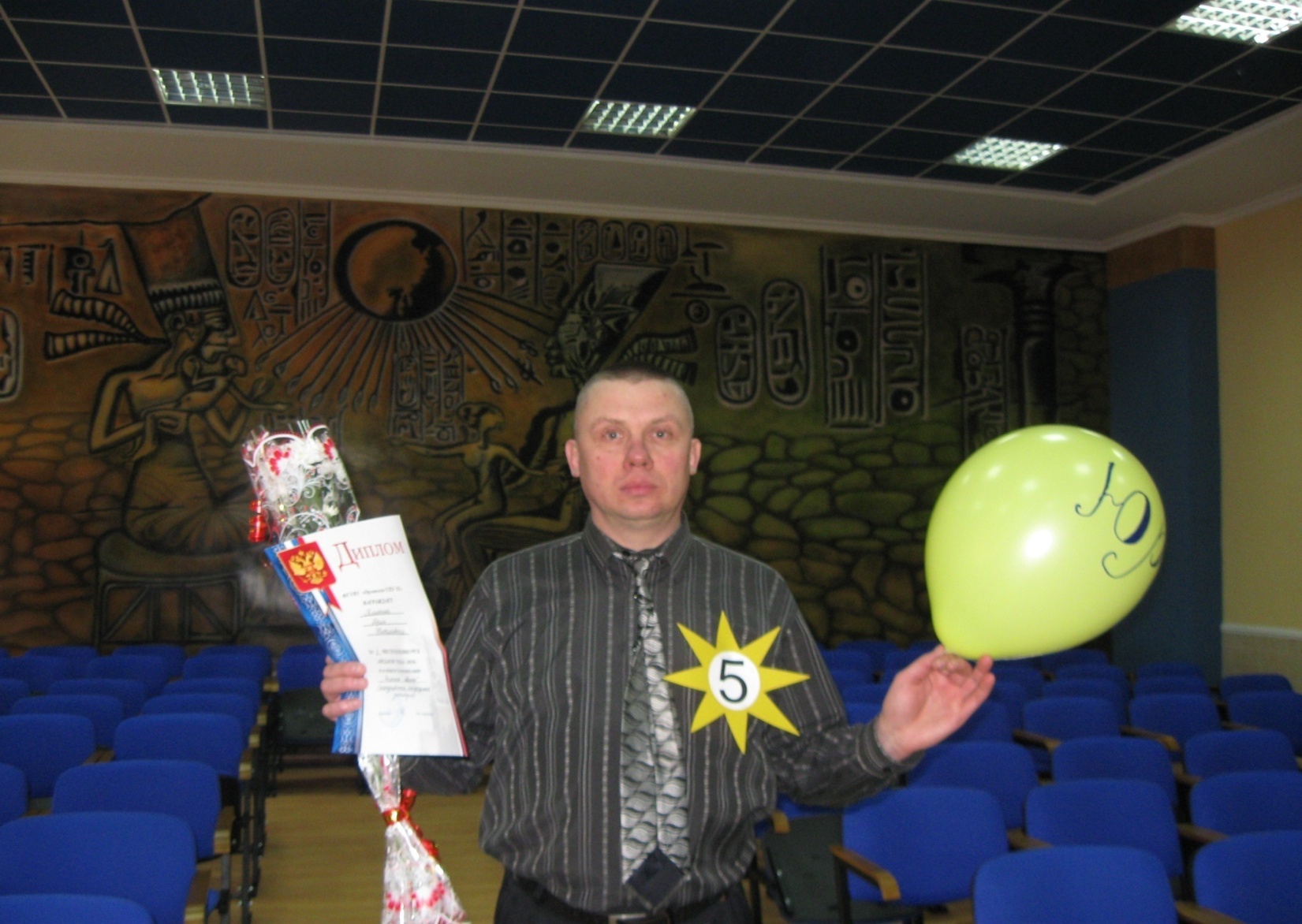 Мастер п/о Тимкин Ю.Н. Успех обучения и воспитания обучающихся в учреждениях  профессионального образования в первую очередь зависит от мастеров производственного обучения, их опыта, профессионального мастерства. Мастер производственного обучения обязан не только обучать профессиональным умениям и навыкам, но и уметь квалифицированно анализировать и решать педагогические ситуации, уметь критически относиться к своей работе, видеть ее сильные и слабые стороны.
          Педагогическое влияние мастера производственного обучения на обучающихся осуществляется на занятиях и в процессе общения с ними вне занятий. Поэтому, по моему мнению, мастер –  одна из центральных фигур в учебно-воспитательном процессе в образовательном учреждении. Чтобы успешно обучать и воспитывать трудных подростков, мастеру производственного обучения, даже если он человек передовых взглядов и убеждений и выбрал эту работу по призванию, следует обладать еще некоторыми качествами. Среди них занимает важное место хорошее знание своей специальности, отличные навыки в том деле, которому мастер обучает. С процессом же обучения неразрывно связано и воспитание подростков. Эти два понятия в работе мастера неотделимы. Влияние мастера только тогда будет эффективным, когда его обучающиеся будут чувствовать, что они от него получили реальные знания ремесла. Хороший мастер стремится передать знания и умения своим ученикам, и они невольно следуют за ним во всем. Только высоко квалифицированный в своей области мастер, знаток своего дела, помогает обучающимся овладеть профессией. Мы должны прививать обучающимся чувство профессиональной чести. Подростки и юноши любят и уважают знающих людей, тех, у кого, как говорится, работа из рук не валится. И здесь личный пример мастера  играет неоценимую роль в формировании позитивного отношения к труду, ориентации в рабочих профессиях, в воспитании свойств личности, необходимых для успешного применения и формирования общих и профессиональных компетенций обучающихся. На занятиях учебных практик, я изготавливаю некоторую номенклатуру токарных изделий, ребята наблюдают мою организацию рабочего места, соблюдение правил безопасности, технологическую последовательность, заточку режущего инструмента, качество изделий, пользование измерительным инструментом.  Педагогическое мастерство – одно из важнейших качеств мастера производственного обучения, определяющих эффективность его деятельности. Главным признаком педагогического мастерства является умение научить обучающихся тому, что знает и умеет сам мастер. Для этого необходимы знания педагогики, психологии. Важной характерной чертой педагогического мастерства является умение мастера устанавливать правильные взаимоотношения с обучающимися. Правильные взаимоотношения мастера с обучающимися базируются на его авторитете. Мастер, не пользующийся авторитетом, не только не способствует нравственному становлению личности обучающегося, а мешает ему, так как его методы воздействия, зачастую, вызывают у обучающихся реакцию, противоположную желаемой: похвала – иронию, замечание – ответную реплику, наказание – неподчинение, замкнутость, упрямство. Авторитет мастера создается глубоким знанием своего дела, личным примером, культурой поведения, эрудицией, простотой, доступностью, человечностью, принципиальностью, справедливостью, высокой требовательностью к себе и воспитанникам. Важно, чтобы между мастером и обучающимися сложились дружеские взаимоотношения. Однако такие отношения всегда должны быть результатом признания нравственного и интеллектуального превосходства мастера. Нужно иметь ввиду, что взаимоотношения мастера и обучающихся носят динамичный характер, т.е. постоянно развиваются. Мастеру порой бывает труднее сохранить авторитет, чем его завоевать. Авторитет теряется, если у мастера слова расходятся с делами, если требования, предъявляемые к обучающимся,  он не считает обязательными для себя, если характер требований, стиль руководства, тон перестают соответствовать уровню воспитанности обучающихся, если мастер перестает удовлетворять интеллектуальные и профессиональные запросы обучающихся. Большое влияние на рост авторитета мастера оказывает его умение убеждать. Мастер должен чаще советовать, показывать, внушать и реже понукать, приказывать, наставлять, выговаривать. Свою власть надо использовать в крайних случаях и в минимальном размере. И здесь огромную роль играет внеурочная деятельность мастера. Например, я занимаюсь с ребятами в секции хоккея с шайбой и это позволяет мне завоевать у подростков не ложный и мнимый, а неподдельный авторитет и уважение.         Одним из очень важных волевых качеств мастера профессионального образования является умение требовать. Но требовательность может дать положительный результат, если она соединяется с уважением к обучающемуся. Ребята говорят, что любят строгих, но справедливых мастеров, им нравится, когда с них требуют и когда внимательно наблюдают за их работой, ведут  ее учет. Традиционным на уроке профессионального образования стал этап рефлексии: каждый обучающийся в конце дня делает для всей группы краткое сообщение о том, что им сделано, за сколько часов, что он считает хорошо выполненным, что плохо, каковы причины этого. После этого другие обучающиеся высказывают мнение по поводу его работы , а затем подводится итог труда данного обучающегося за день мастером, выставляется оценка. Требовательность мастера выражается в том, что он заставляет каждое дело обязательно доводить до конца. Требовательность дает положительные результаты, если мастер наряду с ней обладает педагогическим тактом, умением учитывать возрастные и индивидуальные особенности обучающихся. И здесь основным из критериев является выполнение норм совместно с качеством. Ребята все разные с отклонениями в поведении, поэтому  я применяю дифференцированный подход. Педагогический такт – особое чувство меры, педагогической целесообразности всего того, что мастер делает: его слов, поступков, общения с обучающимися. Педагогический такт проявляется во вдумчивом, внимательном и доброжелательном отношении к обучающимся, в нравственной чистоте и силе педагога, в умении быть выше личного, мелкого, случайного. Любое проявление чувств мастера: гнев, радость, ласка, юмор – при наличии педагогического такта являются полезным и необходимым элементом воздействия на воспитанников. Мастер никогда не должен злоупотреблять выговорами и внушениями обучающемуся в присутствии других ребят группы. Порицание перед коллективом следует считать крайней мерой. Беседы наедине обычно воздействуют сильнее, т.к. они свидетельствуют о тактичности, доброжелательности, а главное – озабоченности мастера по отношению к провинившемуся обучающемуся. И здесь основным методом является индивидуальная беседа(о вредных привычках, о внешнем виде, о рабочих профессиях, о значении физической культуры в жизни подростка и т.д.). Как мастер профессионального образования при любых обстоятельствах стараюсь быть тактичным с ребятами. Стараюсь подметить в обучающемся хорошее и похвалить его за это. Практикую  поощрение отдельных ребят за успешное выполнение заданий и примерную дисциплину. Никогда не забываю поздравить своих воспитанников с днем рождения, с праздниками.  Мастер может выработать индивидуальный стиль деятельности только при условии, если хорошо знает сильные и слабые стороны своей личности и умеет опираться именно на сильные стороны, развивать их. Успешность обучения зависит от содержательности речи мастера. Если в каждой фразе обучающиеся улавливают полезную мысль и понимают ее, то мастер найдет контакт с ними, они будут слушать его с интересом и вниманием.  Большое значение имеет не только смысл сказанного, но и манера беседовать с обучающимися.  Значение при беседах и объяснениях имеет отношение самого мастера к тому, что он говорит. Речь не должна быть лишена переживаний, эмоций. Хорошо, если обучающиеся будут видеть, что мастер сам испытывает живой интерес к тому материалу, который излагает. Ребята такого возраста  любят меткое слово, веселую речь, вовремя сказанную шутку.  Мастер оказывает влияние на девиантных подростков не только внутренними качествами своей личности, но и своим внешним видом, манерами поведения. Воспитательное воздействие мастера начинается уже с того момента, когда обучающиеся впервые видят его в коридорах образовательного учреждения и узнают, что именно он будет заниматься с ними. Здесь уже внешний облик человека окажет на обучающихся свое первое неуловимое влияние. Поэтому мастеру необходимо быть, как говорится, начеку, неустанно следить за каждым своим шагом, всегда быть опрятным, подтянутым, вежливым, соблюдать те нормы поведения, которые требуешь от обучающихся. В процессе учебно-воспитательной работы с обучающимися  мастер постепенно воспитывает у них много полезных привычек. Самая важная среди них – это привычка к труду, настойчивому, упорному и хорошо организованному. Обладая  хорошими привычками в труде, не допуская ничего некрасивого в своем внешнем виде, в манере держаться, мастер ведет борьбу за высокую культуру поведения обучающихся. От глаз наблюдательного мастера не могут скрыться некоторые из их особенности: один любит грызть ногти, другой теребит нос, третий беззастенчиво зевает, четвертый  сидит развалившись и т.д. Все это как будто мелочи, однако, они говорят о несформированности навыков культурного поведения ребят, об их неумении или нежелании следить за собой, бороться с вредными привычками. Но может ли мастер ликвидировать у обучающихся эти недостатки, если он сам имеет хотя бы некоторые из них. Если же они ему не свойственны, то он может влиять на обучающихся, разъяснять им, насколько эти привычки некрасивы, и своими замечаниями, а иногда и ироническими шутками поможет обучающимся освободиться от них, за что обучающиеся будут благодарны ему в будущем. В борьбе с недостатками нужно использовать мнение коллектива группы, подсказать, чтобы они удерживали товарищей от вредных привычек, не давали им укорениться. Каждый подросток  представляет собой неповторимую индивидуальность. Поэтому нельзя с одной меркой подходить ко всем обучающимся. Считаю, что дети, как деревья в лесу: издали кажутся все одинаковыми, а подойдешь поближе, видишь, что каждый  имеет свои особенности, отличается от других. Проблема индивидуального подхода требует заботы мастера не только об отстающих, но и  о способных ребятах, чтобы не тормозить их движения вперед. С этой целью на уроках профессионального образования всегда имеется запас заготовок, чтобы сразу же дать новое задание тому, кто уже выполнил предыдущее. Например, я поступаю следующим образом. Все мастера знают, какое затруднение вызывает у обучающихся заточка режущего инструмента, эти умения и навыки формируются очень тяжело. Здесь сказывается неудовлетворительное знание теории геометрии режущего инструмента и представления о пространственных условных плоскостях у обучающихся. Во время основного этапа урока учебной практики, я с одним из обучающихся в течение 20-30мин. занимаюсь индивидуально по заточке режущего инструмента с объяснением теории  геометрии  и соблюдая этапы заточки. Например, сегодня учащийся А затачивает упорный проходной резец по задним поверхностям с углами 10-12 градусов и угле при вершине 70 градусов, а на следующем занятии учащийся Б повторяет это задание. Когда вся группа освоит заточку по задним поверхностям с учащегося А начинаю формировать умения по заточке передней поверхности  с формированием режущих кромок. В результате практически у всей группы в течение месяца, основываясь на индивидуальном подходе, формируется фундаментальная  профессиональная  компетенция токаря, умение  затачивать резец. Далее по заточке сверл, я поступаю аналогичным образом. Подводя итоги, надо еще раз отметить, что своим трудом и всем образом жизни мастер должен давать пример обучающимся как в работе, так и в отношениях с другими людьми. Свое влияние на подростков он осуществляет через коллектив, опираясь на лучших, наиболее сознательных и активных обучающихся. В отношении со всеми он проявляет педагогический такт, учитывая индивидуальные и возрастные особенности своих воспитанников.  Большой и тяжелый труд мастера, отдающего все силы делу обучения и воспитания, не остается незамеченным, всегда оценивается по заслугам. Лучшей наградой для мастера является глубокая признательность самих обучающихся за все, что он им дал.            Наше время – это время напряжения всех сил. Если ты можешь строить дома, обрабатывать  металл, добывать уголь, выращивать пшеницу – это хорошо. Этому стоит посвятить жизнь. Но если ты можешь научить подростков, попавших в трудную жизненную ситуацию, строить дома, обрабатывать  металл, выращивать пшеницу – это еще лучше! Как же этому не посвятить свою жизнь?Литература1. Организация и методика производственного обучения: Учебник для индустриально-пед. техникумов и повышения квалификации мастеров произв. Обучения. – М.: Высш. школа, 1978. – 399 с.Методика применения дифференцированного подхода к обучению обучающихся на уроках производственного обучения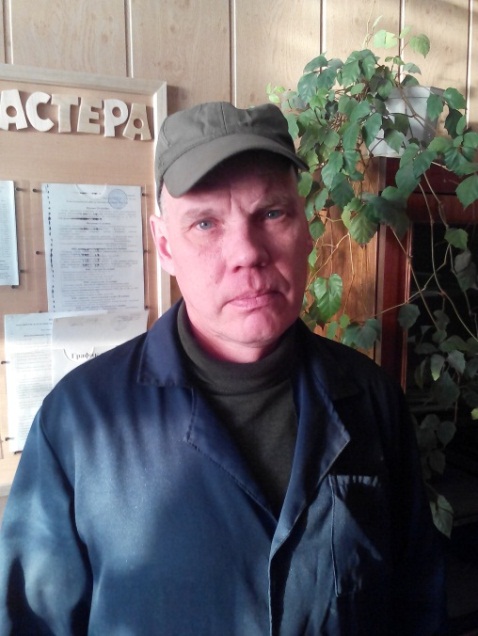                                                                                          Мастер п/о Тимкин С.В.Цель: Повышение качества профессиональной подготовки обучающихся при использовании дифференцированного подхода.Задачи:Изучить основные понятия дифференцированного подхода в теории профессиональной педагогики;Создать педагогические условия для реализации дифференцированного подхода к обучению обучающихся  на уроках производственного обучения.Дифференциация в обучении предполагает  организацию учебной деятельности, при которой в рамках обычной группы для каждого обучающегося, учитывая его индивидуальные особенности, определяется наиболее рациональный характер работы на уроках производственного обучения. С помощью отбора содержания создаются оптимальные условия для усвоения знаний каждым обучающимся.Дифференцированный подход – целенаправленное педагогическое воздействие на обучающихся, решает задачи эффективной помощи обучающемуся в совершенствовании его личности. При этом обучающийся в меньшей степени чувствует себя постоянным объектом наблюдения, так как основные педагогические воздействия направлены на всю группу в целом, а не на одного обучающегося.Главная цель производственного обучения состоит в приобретении обучающимися практических знаний, умений и навыков, формировании у обучающихся на уроках производственного обучения основ профессионального мастерства, необходимых для квалифицированной трудовой деятельности.Формирование основ профессионального мастерства во многом зависит от развития у обучающихся интереса к выбранной профессии, что является основой мотива учебной деятельности.При этом можно выделить 2 момента:1.Развитие интереса и формирование профессионального мышления. 
Это можно достигнуть на уроках производственного обучения, создавая мотивацию к труду.2.Развитие у обучающихся способностей к профессиональной деятельности, т.е.  профессиональных умений.Это можно осуществить в процессе формирования у обучающихся знаний, умений при обучении в токарной  мастерской училища.Дифференцированный подход к обучающимся в процессе подготовки и проведении практических занятий в токарной мастерской предполагает разделение обучающихся в зависимости от профессиональных знаний, умений, навыков. Необходимое условие дифференцированного подхода – изучение межличностных отношений. В.И.Максакова отмечает: «Дифференцированный подход облегчает работу мастера и делает более реальными индивидуальный и личностный подходы к обучению подростков». Реализация дифференцированного подхода способствует организации группового соревнования, конкурсов, созданию педагогических условий и ситуаций, помогающих раскрыть достоинства каждого обучающегося.        Разноуровневая подготовка ориентирована на удовлетворение образовательных потребностей личности. Дифференциация профессионального образования достигается за счет интеграции предметов общепрофессионального цикла (технической графики, основам электротехники, основам материаловедения), что очень важно для усиления их практических знаний.        Производственное обучение по профессии «Токарь» включает в себя следующие виды работ: токарные- ознакомление с устройством  токарного станка, обработка  наружных цилиндрических поверхностей, обработка отверстий на резание резьбы к плашкам и метчикам, обработка конических поверхностей.        Предлагаю опыт применения дифференцированного подхода к обучающимся на уроках производственного обучения при изучении темы «Обработка  наружных цилиндрических поверхностей». В рамках начальной профессиональной адаптации в токарной мастерской училища ввожу обучающихся в профессию; знакомлю с организацией труда, рабочего места, безопасными методами труда и требованиями контроля к правильности выполнения операций, с профессионально-квалификационной характеристикой, в которой я раскрываю основные требования, которые предъявляются к специалисту этой профессии, к его знаниям и умениям.        Считаю, что это создает у обучающихся положительную установку и способствует целенаправленному овладению практическими знаниями, первоначальными умениями в области выбранной профессии.        Меня, как мастера производственного обучения, интересуют профессиональные способности обучающихся, их склонности, глубина и разнообразие знаний, а так же их характер.        Я уже имею общее представление об обучающихся, их начальных знаниях, умениях, приобретенных при выполнении токарных работ.        На 1 этапе  с целью определения теоретических знаний необходимых для выполнения токарных работ провожу «0» срез. Для этого я предлагаю тест с несложными вопросами. Проанализировав его, узнаю, что в группе есть обучающиеся, которые слабо представляют, что входит в раздел «Токарная обработка»        Поэтому ставлю перед собой задачу: дать определенные знания, необходимые обучающимся для выполнения производственных операций.        Занятия в токарной  мастерской начинаю со знакомства с оборудованием мастерской, основными инструментами, которые  будут применяться на последующих занятиях. Напоминаю обучающимся о материалах и изделиях, которые будут использоваться во время практических занятий. Даю начальные сведения об организации рабочего места, обращаю внимание  на вопросы безопасности труда, обязательных при производстве работ в токарной мастерской. Много внимания уделяется  самостоятельной работе обучающихся  с инструкциями, техническими картами и чертежами. К этому я готовлю  обучающихся уже с первых дней, так как умение «читать» чертежи, знать условные  обозначения имеют большое значение в процессе  самостоятельной работы.        Профессия «Токарь», как и многие другие, требует от учащихся определенных способностей, знаний для успешного овладения  производственной деятельностью. Беседуя с преподавателем специальных дисциплин и лично присутствуя на уроках, я убеждаюсь, что степень теоретической подготовки у обучающихся разная. Для того чтобы проверить практические умения, провожу второй «0» срез. На 2 этапе предлагаю всем обучающимся выполнить самостоятельно сборку несложных токарных работ. По качеству работы, по времени выполнения прихожу к мнению, что не все обучающиеся уложились по времени и проявили самостоятельность в работе. Поэтому на 2-ом этапе ставлю перед собой следующую задачу: поэтапное  усовершенствование знаний, а затем и умений у обучающихся, которые справились с практической работой, но имели некоторые трудности.        Для повышения эффективности производственного обучения создаю необходимые условия и выбираю несколько наиболее важных моментов:Организовываю уроки производственного обучения с учетом индивидуальных  возможностей обучающихся.Подбираю разноуровневые задания.По результатам «0» среза формирую бригады.На начальном этапе при оценке работ применяю разные критерии оценок, в зависимости от индивидуальных заданий.Оказываю больше практической помощи слабым обучающимся, с целью формирования у них уверенности в своих силах. Здесь мне помогает психологическая диагностика личностных качеств обучающихся, которые проводились в начале учебного года.На 3 этапе обучения в токарной  мастерской наблюдаю за работой обучающихся, особенно за работой слабых обучающихся, объясняю, помогаю, и тем самым добиваюсь, что они осваивают трудовые приемы, которые я показываю во время вводного инструктажа. С этой же целью я прошу обучающихся повторить эти действия несколько раз. Такие упражнения создают у обучающихся представление правильного и безопасного выполнения операций, а так же вызывают у них чувство уверенности в себе.        На этом же этапе я помогаю осваивать приемы и способы выполнения токарных работ. С этой же целью я представляю учащимся всю работу в целом или ее часть, что делает обучение осмысленными, а качественное выполнение работы вызывает у них чувство удовлетворения.        В случае затруднений в выполнении практических заданий, я дополнительно разбираю и показываю последовательность выполнения операций.         На 4 этапе группу делю на бригады, в зависимости от степени усвоения материала. 1 бригада – сильные обучающиеся, 2 бригада – средняя, 3 бригада – слабые обучающиеся. В процессе выполнения операций задания для сильных и средних обучающихся объединяются, а слабым обучающимся усложняю до уровня средних. Таким образом, повышаю значимость каждого обучающегося в выполнении заданной  работы.        Сильным и средним обучающимся даю задание творческого характера.        Так как обучающиеся практически заканчивают работу не одновременно, это позволяет мне проанализировать работу каждого обучающегося и отметить типичные ошибки, допущенные в работе и своевременно их исправить. Чтобы обучающиеся не допускали повторных ошибок, после разбора предлагаю обучающимся еще раз выполнить эту операцию и какое-то время наблюдаю за работой, и если я  убеждаюсь, что обучающийся справляется с работой – не вмешиваюсь в процесс. Таким образом, приучаю обучающихся преодолеть трудности и развиваю способности к самостоятельности.        Работу обучающихся оцениваю на основе проверки качества изделия в целом, а так же в виде устного опроса и в зависимости от степени усвоения знаний и умений.Критерии оценок при выполнении работ операционного характера.Критерии оценок при выполнении работ комплексного характерав электромонтажной мастерскойФормы дифференцированного контроля обучающихся на уроках производственного обучения.а) Для слабых обучающихся – 1 уровень контроля.б) Для сильных обучающихся – 2 уровень контроля.Анализ сформированности знаний, умений и навыков. Этот анализ составлен на основе процесса формирования знаний и умений, анализа трудового процесса при выполнении работ в токарной мастерской.    На каждом этапе рассматривается исходный уровень знаний, умений, навыков у обучающихся,  к которым они  должны стремиться.         Каждый этап проходит через анализ, где отражаются успехи и неудачи обучающихся. Считаю, что это помогает сформировать устойчивые трудовые навыки при выполнении отдельных операций, а затем и при выполнении простейших комплексных работ.     Результатом моей работы с обучающимся, имеющим разный уровень подготовки на начальном этапе, к концу года приобретают необходимые знания и умения и готовы приступить к более сложной комплексной работе.    Для обучающихся, выполнивших всю работу своими руками это очень важно, так как это усиливает мотивацию, а главное – приносит моральное удовлетворение.    И, как правило, все обучающиеся справляются в итоге с проверочной работой и готовы повышать свой профессиональный уровень, добиваются неплохих результатов.Литература1. Францева Л.Ф. «Дифференцированное обучение и профессиональная ориентация учащихся». Ж. «Педагогика» №11, 1982.2. Якиманская И.С., Абрамова С.Г. «Психолого-педагогические проблемы дифференцированного обучения». Ж. «Педагогика» №4, 1991.Развитие творческих способностей  обучающихся на уроках производственного обучения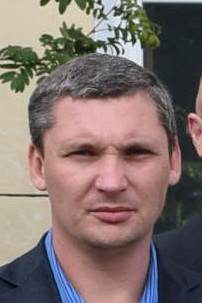                                                        Мастер п/о Мирошин Д.В.Формирование творческого потенциала учащихся в основе образовательного процессаРазвитие творческого потенциала обучаемых можно отнести к одной из наиболее актуальных задач педагогики. Л.С. Выготский формулировал эту задачу так: «Жизнь - это система творчества, постоянного напряжения и преодоления, постоянного комбинирования и создания новых форм поведения». Важной педагогической задачей образовательной системы является поддержка и развитие интеллектуально-творческого потенциала обучающихся, поскольку развитие и воспитание обучающихся решает насущную задачу формирования творческого потенциала общества, обеспечивает возможности интенсивного социального и научно-технического прогресса, дальнейшего развития культуры, всех областей производства и социальной жизни. Подготовить будущих рабочих и специалистов к развитию творческих способностей – это значит избежать трафаретности и ремесленничества в их будущей самостоятельной деятельности, способствовать развитию собственной креативности учащихся.Своевременное выявление и создание условий для стимулирования учащихся к различным видам деятельности, поддержка обучающихся являются важнейшей задачей. Чёткая и продуманная организация образовательного процесса оказывает на обучающихся существенное воспитательное влияние, способствует формированию творческого потенциала будущих рабочих и специалистов.Формы развития обучающихся строятся на основе индивидуализации и дифференциации образовательного процесса. Индивидуально-личностная основа деятельности позволяет удовлетворять запросы конкретных обучающихся, используя потенциал их возможностей.Выделены следующие формы деятельности:индивидуальное обучение по программам творческого развития;система творческих конкурсов, фестивалей, олимпиад;научно-практические конференции и семинары.Продуктивные технологии в производственном обучении.На сегодняшний день задача формирования готовности обучающихся к развитию творческих способностей является актуальной для мастеров производственного обучения и осознается значимым компонентом их профессиональной компетентности. Приоритетным направлением работы мастеров производственного обучения является создание условий для саморазвития и самореализации учащихся, раскрытия их творческого потенциала, обеспечивающего способность принимать нестандартные решения, созидательную деятельность, успешное продвижение в профессиональной и иной сфере деятельности.Организация производственного обучения базируется на основных принципах обучения:обучение на уровне требований передовой техники производства;обучение на основе производительного труда;наглядность обучения;систематичность и последовательность в обучении;доступность и посильность обучения, учет возрастных и индивидуальных особенностей обучаемых;прочность усвоения знаний и навыков.В условиях рыночной экономики необходимы специалисты, мобильно реагирующие на освоение новых технологий, быстро адаптирующиеся в условиях производства, способные проявлять инициативу. В связи с этим возрастает значение использования в производственном обучении форм и методов деятельности обучающихся, позволяющих формировать творческое, профессиональное мышление, возможность самостоятельного применения знаний. Перед каждым занятием производственного обучения предусматривается объёмная подготовительная работа, это объясняется приобретением опыта в работе с обучающимися, анализом преподавательской деятельности.Личностно ориентированное обучение призвано обеспечить необходимые условия для развития индивидуальных способностей обучаемого.Личностно ориентированное обучение предполагает использование разнообразных форм и методов организации учебной деятельности, позволяющих раскрывать субъектный опыт учащихся.При этом перед мастером встают новые задачи:создание атмосферы заинтересованности каждого учащегося в работе группы;стимулирование учащихся к высказываниям, использованию различных способов выполнения заданий без боязни ошибиться, получить неправильный ответ;использование в ходе урока дидактического материала, позволяющего учащемуся выбирать наиболее значимые для него вид и форму учебного содержания;оценка деятельности учащегося не только по конечному результату (правильно-неправильно), но и по процессу его достижения;поощрение стремления учащегося находить свой способ решения задачи, анализировать способы работы других учащихся в ходе обучения, выбирать и осваивать наиболее рациональные;создание педагогических ситуаций общения на занятиях производственного обучения, позволяющих каждому учащемуся проявлять инициативу, самостоятельность, избирательность в способах работы; создание обстановки для естественного самовыражения учащегося.В технологиях, основанных на коллективном способе обучения, обучение осуществляется путем общения в динамических или статических парах, динамических или вариационных группах, когда каждый учит каждого, особое внимание обращается на варианты организации рабочих мест учащихся и используемые при этом средства обучения. Преимущества такой технологии заключаются в следующем:Развиваются навыки мыследеятельности, включается работа памяти;Актуализируются полученные опыт и знания;Каждый учащийся имеет возможность работать в индивидуальном темпе;Повышается ответственность за результат коллективной работы;Совершенствуются навыки логического мышления, последовательного изложения материала.Метод проектов – это метод обучения, позволяющий строить учебный процесс исходя из интересов учащихся, дающий возможность учащемуся проявить самостоятельность в планировании, организации и контроле своей учебно-познавательной деятельности. В основе метода проектов лежит развитие познавательных, творческих интересов учащихся, умений самостоятельно конструировать свои знания, умений ориентироваться в информационном пространстве, развитие критического мышления.Метод проектов всегда ориентирован на самостоятельную деятельность учащихся – индивидуальную, парную, групповую, которую учащиеся выполняют в течение определенного отрезка времени. Этот метод органично сочетается с методом обучения в сотрудничестве, проблемным и исследовательским методом обучения.При выполнении заданий в парах или группах не требуется одинакового уровня владения техническими средствами, в процессе совместной работы происходит и совершенствование практических навыков более «слабых» в этом отношении учащихся.Все члены рабочей группы заинтересованы в общем результате, поэтому неизбежно и взаимообучение не только по предмету проекта, но и по вопросам эффективного использования техники.Работа над проектом побуждает учащегося к глубокому изучению какой-либо темы. Несомненно, здесь решаются многие задачи личностно-ориентированного обучения.Технология развивающего обучения обеспечивает кроме знаний, умений и навыков, способы самостоятельного постижения знаний на уроках производственного обучения. Только тогда эти знания помогают развитию способностей в процессе осуществления самостоятельной познавательной деятельности. Такой подход культивирует творческое отношение к деятельности, формирует общеучебные умения, способствует овладению средствами и способами мышления, развивает воображение, внимание, память, волю, формирует культуру общения.Применение развивающего обучения направлено на подготовку учащихся к самообразованию, самоопределению, саморазвитию.Через обучение профессий к развитию творческих качеств учащихся.Пробуждение интереса к профессии под влиянием производственного обучения составляют одну из важнейших предпосылок развития творческого потенциала учащихся, их профессиональной направленности.Профессиональное обучение готовит специалиста к труду в заранее избранной им сфере деятельности и потому в первую очередь должно отвечать ее специфике. Главное в профессиональном образовании не объем усваиваемой информации, а умение творчески ее использовать, находить, усваивать и применять в практической деятельности. Недаром говорят: «Творчество доступно любому человеку, каким бы делом он ни занимался» На уроках производственного обучения по специальности «Столяр строительный» я применяю игровые моменты, которые позволяют формировать творческую активность учащихся, умение работать в группах, способствуют развитию технологического мышления. Наиболее эффективной формой проведения уроков производственного обучения по специальности «Столяр строительный» является применение игровых технологий.Для достижения наилучшего результата используется технология деловой игры, во время которой учащиеся не только воспринимают новый материал, но и успешно закрепляют полученные знания. Включение игры в производственное обучение создаёт объективные предпосылки для концентрации внимания, стимулирования познавательной активности, совершенствования творческих способностей. Правильно организованная игра обеспечивает преобладание проблемных методов, поскольку делает возможным более полный учет индивидуальных особенностей учащихся, повышает управляемость учебного процесса. Для приближения деятельности учащихся к реальным производственным условиям я   между учащимися группы распределяю роли технолога, мастера цеха, инженера по ТБ, строителей. В роли начальника цеха выступает мастер производственного обучения, который знакомит учащихся с функциональными обязанностями должностных лиц, распределяет роли, ставит задачи. В конце урока демонстрируются лучшие работы, указываются типичные ошибки, пути устранения, выставляются оценки.В целях приближения деятельности учащихся к реальным производственным условиям мастера производственного  обучения  организуют проведение производственного обучения таким образом, чтобы учащиеся самостоятельно проделали полный производственный цикл работ.Современные уроки производственного обучения отличаются от традиционных содержанием, организационно-методической стороной, применением ТСО, активных методов обучения, уровнем активизации познавательной деятельности, темпом прохождения материала, высоким уровнем мотивации учебной деятельности. Главное, что должно отличать урок в условиях реформы от традиционности, - это его высокий конечный результат, то есть усвоение непосредственно на уроке основного содержания, формирование профессиональных умений и навыков, успешное решение задач воспитания и общего развития учащихся.Большое практическое значение имеет воспитание в процессе производственного обучения конкретно профессиональных важных качеств, необходимых будущим молодым рабочим.Развитие технического творчества  учащихся  на уроках производственного обучения.Непременным условием для нормального процесса обучения учащихся профессии является полное и своевременное обеспечение их рабочих мест материалами, инструментами, приборами.Кроме профессионально важных качеств будущего специалиста, огромное значение имеет развитие творческих способностей человека, которые и позволят выпускникам стать конкурентно-способными, быстро адаптироваться к изменившимся экономическим условиям.Творчество предполагает поиски новых, оригинальных путей решения тех или иных задач. Изучение окружающей действительности во время производственного обучения и в ходе экскурсий дает будущим специалистам материал для сравнения, побуждает к творческому поиску.На уроках производственного обучения должно присутствовать взаимное творчество мастера и учащихся, а это, прежде всего, способствует возникновению между ними доверия, заинтересованности ученика и его веры в успех.ЗаключениеПодготовка специалистов, отвечающих современным требованиям, зависит от дальнейшего совершенствования работы по развитию творческого потенциала молодежи как ведущего направления, концентрирующего в себе возможности органического единства обучения, воспитания и развития  учебной работы на основе достижений передовой педагогической науки, повышения мастерства педагогических кадров.На этапе профессионального самоопределения развитие творческих способностей учащихся происходит в условиях дифференцированного и индивидуализированного обучения. Учащиеся, обладающие способностью к обучению, вовлечены в деятельность, где проявляется их самостоятельность, мышление, инициатива.Успешное и устойчивое развитие личности происходит в процессе её самореализации. Поэтому важными задачами современного образования являются социально-педагогическое выявление, поддержка и сопровождение учащихся для сохранения в дальнейшем их выдающихся качеств.
Профессиональное становление личности невозможно без творческого подхода. Квалифицированный специалист сегодня – это конкурентоспособный специалист.Конкурентоспособность специалиста это:Ø компетентность и профессиональная мобильность;Ø целеустремленность и уверенность в своих силах;Ø предприимчивость и деловитость;Ø эмоциональная устойчивость и коммуникабельность.Большое значение в творческой деятельности имеет непрерывность творческого процесса. Непрерывная, систематическая творческая деятельность учащихся приведёт к воспитанию устойчивого интереса к творческому труду,  следовательно, и к развитию творческого потенциала.Список используемой литературыАронов М.Ф., Молчан Л.Л. Современный урок. Минск, 1994.Аронов М.Ф. Формирование основ профессионального мастерства. Минск,  1994.Атутов Н.В. Технология и современное образование. – М.; Педагогика.1996.№2Рудик Г.А. Игровые ситуации на уроках специальных предметов. Методические рекомендации. – М.: Издательский центр АПО, 2000.Махмутов М.И. Современный урок. – М.; Педагогика, 1985.Соловянчик А.А. Современный урок и методика его анализа. Минск, 2004.Соловянчик А.А., Савянок П.И. Урок производственного обучения и методика его анализа. (методические рекомендации), Мозырь, 1994. Бабышев С.Я. Производственная педагогика М.: Высшая школа. 1999 г.Сейтешев А.Г. Пути профессионального становления учащийся молодежи М.: Высшая школа, 1998 г.ЗанковЛ.В. Развитие учащихся в процессе обучения М.: Высшая школа. 1988 г.Литература1. Покровский, Б.С. Общий курс слесарного дела: учеб. пособие/ Б.С. Покровский, Н.А. Евстигнеев, 4-е	изд. стер.- М.: Издательский центр «Академия», 2012. - 80с.2. Савченко, Е.Е. Методика профессионального обучения (электронный ресурс): практикум / Е.Е. Савченко, Т.Г.Дулинец - Электрон. Дан.(2 Мб).-Красноярск: ИПК СФУ, 2009.3. Степанова - Быкова, А.С. Методика профессионального обучения (электронный ресурс): курс лекций /А.С. Степанова-Быкова, Т.Г.Дулинец - Электрон. Дан.(2 Мб).-Красноярск: ИПК СФУ, 20094. Щукина, Г.И. Активизация познавательной деятельности учащихся в учебном процессе М.Просвещение,1985г.Моя адаптация, как мастера производственного обучения в Орловском СУВУ                                                                Мастер п/о Киселев И.В.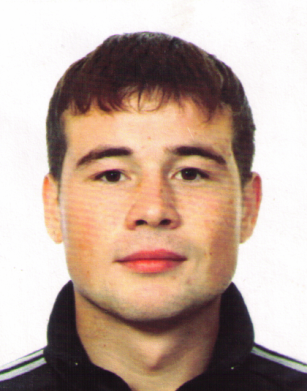 Любое образовательное учреждение – это, прежде всего педагоги, воспитатели, мастера производственного обучения работающие в нем. Вступая в педагогическую деятельность, молодой мастер попадает в новую для него социальную и профессиональную среду, в новые режимы умственных и физических нагрузок, в новую сферу отношений и взаимодействия. В связи с этим, с первых дней вступления в трудовую деятельность перед каждым молодым специалистом в том числе и передо мной встали ряд взаимообусловленных задач:• найти оптимальные варианты взаимодействия со всеми участниками учебного процесса - учащимися, коллегами, администрацией образовательного учреждения;• умело применять знания и практические навыки, полученные в учебном заведении, предварительно оценив уровень использования инновационных методов в учебном процессе и целесообразность внедрения нововведений;• наблюдая за «чужим» поведением, оценить соответствие собственных характерологических особенностей (например, ценностей) и способностей требованиям нового социального окружения, профессиональной деятельности и при необходимости постараться скорректировать свое поведение.Последовательное решение перечисленных задач является необходимым условием для благоприятной последующей социально-профессиональной адаптации меня, как мастера производственного обучения, начинающего трудовую жизнь.На этом фоне одной из первостепенных задач коллектива становится всемерная поддержка тех немногих молодых специалистов, которые выбирают нелегкий путь воспитателя, мастера производственного обучения они должны в первую очередь обеспечить педагогическое и психологическое сопровождение молодого педагога.Понятие «адаптация»  заимствовано из биологии и означает приспособление к окружающей среде. Трудовая адаптация – это социальный процесс освоения личностью новой трудовой ситуации, где личность и трудовая среда оказывают активное воздействие друг на друга и являются адаптивно - адаптирующими системами. Таким образом, трудовая адаптация – двухсторонний процесс между личностью и новой для нее социальной средой.Таким образом, социально-профессиональная адаптация - это процесс освоения молодым педагогом навыков ведения образовательного процесса, норм и правил поведения - взаимодействия с коллегами, администрацией, учащимися.В процессе работы я прошел  следующие стадии социально- профессиональной адаптации:1. Стадия ознакомления, на которой я получил информацию о новой ситуации в целом, о критериях оценки различных действий, о нормах поведения в коллективе. Первая стадия была успешно мной пройдена, благодаря администрации я был ознакомлен с основными нормами и правилами поведения в коллективе, был представлен всем работникам на общем собрании, причем представлена на просто как новый член коллектива. Также на стадии ознакомления я получил много интересной информации на заседаниях «Школы молодого мастера»На первой стадии я бы предложил ввести некий ритуал посвящения в мастера производственного обучения, который можно приурочить ко  дню учителя. На нем можно получить наставления и пожелания от коллектива.2. Стадия приспособления или формального вступления – на этом этапе у меня произошла  переориентировка, признание  главных  элементов новой системы ценностей. Важным считаю  оперирование педагогическими терминами при включении педагога в практическую деятельность. Это позволяет начинающему педагогу ощутить себя равным в профессиональной среде, способствует ощущению сопричастности. Эту стадию успешно помогли мне пройти методист и наставник, они грамотно объясняли мне все тонкости работы в данной профессии, я всегда мог и могу обратиться к ним за помощью.3. Стадия, когда осуществляется полное приспособление работника к среде. Эта стадия была весьма интересна, пройти успешно мне удалось за счет различных массовых мероприятий (праздников,  выездов с учащимися и др).4. Стадия, когда мои личные цели отождествляются с целями трудовой организации. Я думаю, что уже нахожусь на конечном этапе этой стадии. Цели работы в Орловском СУВУ мне ясны и понятны и я стремлюсь к их достижению за счет своих личных приоритетов.Хочу заметить, что прохождение всех этих стадий будет быстрым и продуктивным, если будут приложены силы не только администрации, но и самого молодого специалиста.Социально-профессиональная адаптация молодого педагога осложняется рядом проблем:• слабой мотивацией труда и дальнейшего профессионального роста;• низкой оплатой труда.Что же можно предпринять для успешной адаптации молодых специалистов в педагогическом коллективе, какие органы должны в этом помочь! Установлено, что наибольший вклад в развитие процесса профессионального становления молодого специалиста в период адаптации вносит наставник, выполняющий ролевую функцию «навигатора». Большую роль  в  моей профессиональной адаптации я  отвожу методисту. Школа молодого  мастера производственного обучения  помогла и помогает мне  в решении  многих проблем. Я посетил такие заседания как, «Требования к занятию как к основной форме организации учебного процесса на производстве», «Типы  уроков производственного обучения и особенности их проведения», «Содержание работы мастера», «Формирование  мотивации обучающихся на уроках производственного обучения» и многие другие. За время работы я успел закончить курсы на базе КОГОАУ ДПО «ИРО Кировской области» по программе «Восстановительный подход к решению конфликтов в школе». Мне помогают участвовать в конкурсах: как внутриучилищных, так и в заочных Всероссийских конкурсах, за что я получаю дипломы и сертификаты.Самый большой опыт я приобретаю при посещении занятий других мастеров производственного обучения;  когда мои уроки посещает  наставник, затем анализирует и не делает замечания, а советует,  предлагает заменить или применить другие приемы и способы урока.В этом году я поступил в педагогическое училище. Для дальнейшей плодотворной профессиональной адаптации мне необходимо:• Информационная и консультативная поддержка наставника и методиста, в выборе программ повышения квалификации, в выстраивании индивидуального образовательного маршрута;• курсы повышения квалификации;• консультирование;Ни один педагогический вуз или колледж не выпускает из своих стен полностью сформированные, высококвалифицированные педагогические кадры. Именно в образовательном учреждении происходит процесс становления педагога как профессионала. От того, как пройдет период адаптации, от того найдет ли он общий язык с коллективом зависит, состоится ли молодой специалист как мастер/ воспитатель, останется ли он в сфере образования или найдет себя в другом деле. А если его работа будет окрашена положительными эмоциями, интерес к ней не только сохраняется, но и нейтрализует возникающие трудности, формирует желание их преодолевать, не вызывая чрезмерной усталости и снижения умственной и физической работоспособности.Литература1. Буренко О. А. Работа мастера производственного обучения по освоению и использованию опыта новаторов. -М.: Высш. школа, 1978. 63 с.2. Батышев С. Я. По-новому готовить рабочие кадры // Советская педагогика. 1992, №2. - С.91-97.3. Гоноболин Ф. Н. Мастер производственного обучения как педагог.- М.: Высш. шк., 1965.-236 с.4.Таланчук Н. М. Воспитательная деятельность мастера производственного обучения. — М. .Высшая школа, 1987. 276 с.Мой выбор - мастер производственного обучения                                          Мастер п/о Казаковцев В.О.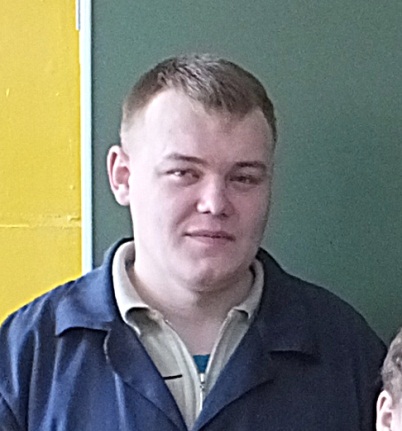 Мастер производственного обучения – кто он? Думаю, что не ошибусь, если скажу, что мастер в образовательном учреждении - это центральная «фигура» в обучении и воспитании учащихся. Именно он является одним из главных учителей в профессии и вызывает интерес у школьника к будущей профессии. Именно он становится наставником закрепленной за ним учебной группы. Профессия мастера профессионального обучения также указывает на то, что помимо профессиональной квалификации он должен обладать педагогическим тактом, любовью к молодежи, коммуникативными и организаторскими способностями и еще массой достоинств. Как много всего … должен, должен, должен ….  И заметьте – это только требования профессии, а работодатель выдвигает еще массу условий: активность, целеустремленность, мобильность, полная отдача в работе и многое-многое другое. Где взять силы, если слышишь со всех сторон о том, что престиж профессии педагога «падает» и работать в образовательных учреждениях все сложнее: трудные дети, маленькие зарплаты.Возникает вполне закономерный вопрос: «Зачем я выбрал такую трудную профессию?». Признаюсь, я не мечтал о профессии педагога, а кто такой мастер производственного обучения и вообще не имел представления. Конечно, обучая кого-то нужно самому постоянно учиться. Но и это мне интересно, а значит шансы стать хорошим мастером производственного обучения у меня велики. Возвращаясь к вопросу престижа профессии педагога, необходимо отметить, что это, безусловно, затрудняет процесс подготовки современного специалиста – низкая мотивация обучающихся, нежелание работать по специальности в будущем. Наверное, не в моих силах повысить зарплату педагогам, решение этих вопросов находится на уровне государственной политики. А вот так называемые «трудные дети», на мой взгляд не являются препятствием к освоению данной профессии. Главное увидеть в них не трудность, а уникальность, попытаться их понять и принять такими, какие они есть. Мастер производственного обучения – это человек осознающий необходимость постоянного саморазвития, стремящийся узнавать постоянно новое и готовый делиться всем этим с тем, кто доверился ему в освоении профессии. Мастер производственного обучения - это особая фигура в педагогическом коллективе Орловского СУВУ, многообразны и сложны его задачи и служебные обязанности. Мастер - это основной учитель профессии, наставник учащихся, вступающих в рабочую жизнь. Моя деятельность, как мастера производственного обучения, направлена на развитие личности учащихся, их общей культуры, активности, обеспечение высокого уровня профессиональной подготовки.Я непосредственно отвечаю за организацию, содержание и качество производственного обучения учащихся в соответствии с требованиями учебных планов и программ, обеспечиваю соблюдение ими правил и норм по охране труда, воспитание у учащихся осознанного отношения к учебе, уважения к профессии, труду и людям труда. В процессе производственного обучения я  формирую у учащихся профессиональные знания, умения и навыки, предусмотренные квалификационной характеристикой и программой ПО. Я стараюсь обеспечивать высокое качество изготовления учащимися продукции, выполнение ими норм времени и выработки, контроль и приемку готовой продукции. 
         Моя работа включает в себя ведение установленной документации по планированию, учету и отчетности; своевременное осуществление учебно-материальной и методической подготовки к урокам; подбор учебно- производственных работ; изготовление эталонных образцов типичных учебно-производственных работ; участие в методической работе, проводимой в училище.
        Обеспечиваю проведение производственной практики; содержу в соответствии с техническими требованиями и условиями эксплуатации учебно-производственное оборудование учебной мастерской, обеспечиваю их сохранность и своевременную подготовку к занятиям.
        Одним из важнейших требований - качеств, которыми должен обладать мастер производственного обучения является его нравственный облик.
Реальные умения, производственный и жизненный опыт может передать своим воспитанникам только мастер, который сам в совершенстве владеет профессиональным мастерством. Мастер для учащихся – это представитель избранной профессии, образец для подражания. Любовь к молодежи, призвание к педагогической деятельности, желание глубоко освоить свою профессию – качества присущие мастерам ПО. Если мастер умеет понимать своих учеников, испытывает радость и внутреннее удовлетворение от учебно-воспитательной работы, то это означает, что у него есть педагогическое призвание. Лучшие мастера – это, как правило, эмоциональные, энергичные, активные люди, любящие свое дело и своих учеников. Переживающие их успехи и неудачи.

         Большое значение эрудиция мастера имеет для организации внеклассной воспитательной работы, где широта интересов и кругозор мастера помогают подсказать учащимся интересные дела. Курс производственного обучения нельзя вести не привлекая данные смежных дисциплин, сведения, факты и примеры из повседневной жизни, из разных областей знаний. Мастер должен быть знаком с произведениями художественной и научно-популярной литературы, искусства, знать молодежные песни, знать и уметь читать стихи, понимать музыку - без этого трудно работать с современной молодежью, отвечать на их вопросы, давать квалифицированные советы, осуждать нежелательные увлечения.
        Сложность работы мастера в том, что ему часто приходится принимать решения учебного и воспитательного характера, которые вследствие конкретной ситуации не могут быть подсказаны ни инструкцией, ни учебниками педагогики и методики. Педагогическая действительность ставит перед мастером новые вопросы ежедневно, ежечасно, решать которые ему приходится самому, полагаясь на свое педагогическое мастерство, опыт, интуицию, знания.
         Главным признаком педагогического мастерства является умение научить учеников тому, что знает и умеет сам мастер. Педагогическое мастерство проявляется в том, что мастер владеет эффективными способами обучения учащихся, умеет воспитывать у них уважение к своей будущей профессии, умеет учить преодолевать трудности на пути к достижению цели, несет ответственность за результаты своей деятельности. 
        Мастер, обладающий высоким педагогическим мастерством, умеет заранее продумать и спланировать свое педагогическое воздействие на учащихся. Он тщательно подбирает наиболее целесообразные учебно-производственные задания, учитывает особенности восприятия учащихся, возможные затруднения и ошибки, намечает способы их предупреждения, заблаговременно готовит необходимое оборудование, материалы, приспособления, инструменты, документацию, рабочие места. Умелый мастер хорошо организует учебный процесс: применяет разнообразные методы обучения в комплексе, сочетает коллективную, бригадную и индивидуальную работу учащихся на уроке, правильно распределяет обязанности между учащимися, учитывает их индивидуальные возможности и способности.
        Самое сложное в мастерстве мастера - психологическая направленность его действий и педагогических приемов (почему их применять, что это дает, почему эти, а не другие и т.п.). Наиболее важным при этом является понимание мастером тех трудностей, которые испытывают учащиеся, где они чаще всего ошибаются, и построение своих педагогических воздействий таким образом, чтобы по возможности предупредить эти трудности и ошибки. В этом важное проявление опытности, мастерства педагога.
          Каждый мастер имеет, как говорят, свой «педагогический почерк», по-своему организует работу, добивается осуществления целей обучения и воспитания с помощью своей системы, проявляя присущий ему педагогический стиль. От стиля работы мастера во многом зависит темп учебной деятельности учащихся, ее результативность, умение применять полученные знания и усвоенные способы действия в различных учебных и производственных ситуациях. Стиль, как педагогическое мастерство в целом, не является врожденным качеством мастера, а формируется в процессе практической деятельности.
         Одним из важных критериев педагогического мастерства, определяющих авторитет мастера, нужно считать умение его устанавливать и поддерживать правильные взаимоотношения с учащимися и с членами педагогического коллектива училища. Правильные взаимоотношения между мастером и учащимися - это прежде всего отношения доверительные, доброжелательные, основанные на взаимном сотрудничестве, когда уважение сочетается с требовательностью. Однако такие отношения всегда должны быть результатом естественного признания учащимися нравственного и интеллектуального превосходства мастера. 
Хороший педагог не может быть безразличным к своим воспитанникам, особенно к стремлению учиться лучше. Ничто так не уязвляет самолюбия учащегося, как равнодушие мастера к его успехам. Нужно подмечать каждый успех учащихся в учебе и труде, во взаимоотношениях с товарищами, в выполнении общественных поручений. Любое действие учащихся - хорошее или плохое - должно находить справедливую оценку.
        Умелое воздействие, умение убеждать и словом и делом — вот что отличает работу опытного педагога. Умение поговорить с учащимся - большое искусство. Нужно уметь выслушивать учащихся и постараться понять их поведение, поступки в той или иной ситуации. Осуждая поступок, опытный мастер всегда стремится показать учащемуся, что это неприятная для него, но необходимая для учащегося мера, направленная на пресечение его промахов. Опытный педагог никогда не злоупотребляет выговорами и внушениями учащемуся в присутствии его товарищей. Порицание перед коллективом следует считать крайней мерой. Беседы наедине обычно действуют сильнее, так как свидетельствуют о тактичности, внимательности, доброжелательности, мастера к провинившемуся. Все это учащиеся понимают и по-своему оценивают. Это, естественно, нисколько не исключает возможности и необходимости привлечения ученического коллектива к воспитательным воздействиям. Но во всем нужна разумная мера.
Важнейшим показателем, влияющим на авторитет мастера у учащихся, является его педагогический такт. Педагогический такт — это чувство меры, педагогической целесообразности всего того, что он, мастер, делает. Педагогический такт основывается прежде всего на глубоком знании и понимании психологии учащихся, вдумчивости, внимательном и доброжелательном отношении к ним. Он проявляется в нравственной чистоте и силе педагога, в умении быть выше сиюминутных эмоций, всего мелкого, случайного. Педагога во взаимоотношениях с учащимися отличает выдержка, большое терпение, целеустремленность, настойчивость. Опытный мастер больше учит, советует, показывает, внушает, меньше понукает, приказывает, наставляет, выговаривает, одергивает.
         Решающее значение для умения мастера устанавливать и поддерживать с учащимися хорошие деловые, принципиальные взаимоотношения имеет всестороннее знание каждого из них — индивидуальных особенностей, характера, способностей и недостатков. Это один из самых важных компонентов педагогического мастерства, который мастер обязан постоянно использовать в своей повседневной деятельности. Опытный мастер обязательно найдет чувствительную струнку у каждого воспитанника, тактично и методично добьется желаемого результата. Очень важно при этом опору делать на положительные качества личности учащихся.
Педагогическое мастерство мастера тесно связано с его творческой активностью. Это ценнейшее качество любого специалиста, тем более педагога. Если мастер постоянно стремится к совершенствованию, не удовлетворен тем, чего достиг, он может стать мастером педагогического труда. Мастер же, которого удовлетворяет повседневная однообразная служба, который сегодня 1 урок проводит так же, как и вчера, а завтра, как сегодня, такой мастер превращается в ремесленника.
        Общие успехи учебно-воспитательной деятельности мастера производственного обучения, рост его педагогического мастерства во многом зависят от микроклимата, в котором он живет трудится, от творческого настроя коллектива, от того, насколько быстро творческие находки отдельных педагогов становятся достоянием многих.

                                        Список литературы:1. Андреев В. И. Диалектика воспитания творческой личности.-Казань, 1989. -157 с.2. Арлаускас А. И. Работа мастера производственного по профессиональной ориентации учащихся.-М.: Высш. школа, 1979. 48 с.3. Батышев С. Я. Производственная педагогика.- 3-е изд., перераб. и доп. -М.: Машиностроение, 1984. 672 с.4. Григорьев М. А. Справочник молодого стажера, плотника и паркетчика. — М.: Лесн. промышленность, 1989.-376 с.5. Гоноболин Ф. Н. Мастер производственного обучения как педагог.- М.: Высш. шк., 1965.-236 с.6. Деятельность мастера производственного обучения среднего профтехучилища / Маркелова В. А., Бадуева П. М., Кумичева Н. И. И др. М.: Высш. шк., 1983.-103 с.Балл1 уровень2 уровень«5»Работа выполняется самостоятельно, или с незначительной помощью. Работа выполнена аккуратно, с использованием инструмента и соблюдением правил техники безопасности.Работа выполнена самостоятельно, последовательно, с соблюдением правил техники безопасности, умение составлять технологическую карту, умение использовать чертеж, аккуратность, творчество, применение ранее изученных операций.«4»Работа выполнена аккуратно, но с помощью, с использованием инструмента, соблюдением техники безопасности, имеются незначительные ошибки.Работа выполнена последовательно, незначительная помощь в выполнении операций, с соблюдением техники безопасности и применение технологической карты, чертежа«3»Работа выполнена с помощью, но аккуратно, с нарушением последовательности.Работа выполнена не аккуратно. Не умение составить технологическую карту изделия.«2»Работа не выполнена или выполнена не правильноработа не выполнена или выполнена с нарушением технологического процессса. Неэкономично, не аккуратно.БаллВыполнение технических требований к работеВыполнение норм времениУсвоение приемов труда, правильная организация рабочего места, самостоятельность«5»Отличное качество выполнения работы в соответствии с техни-ческими требованиями.Выполнение и перевыполнение установленной нормы времени.Твердое усвоение и свободное применение рациональных приемов труда при выполнении производственных операций. Правильная организация рабочего места, умение самостоятельно выполнить работу.«4»Хорошее качество выполненной работы в соответствии с техни-ческими требованиями.Выполнение установленной нормы времени.Достаточно прочное усвоение основных приемов выполнения производственных операций. Правильная организация рабочего места. Умение самостоятельно выполнять работу при незначительной помощи в отдельных случаях.«3»Работа выполнена в пределах технических требований, после переделок или исправлений.Выполнение установленной нормы на работу.Нетвердое усвоение некоторых приемов выполнения операций. Отдельные нарушения в организации труда и недостаточная самостоятельность в работе«2»Нарушение основных технических требований к качеству (брак в работе).Не выполнение установленной нормы и требований.Слабое усвоение основных приемов. Нарушения в организации труда, неумение самостоятельно выполнить работу.Этапы процесса формирования умений и навыковИсходный уровень знаний и уменийСредства обучения для обучающихсяКонечный результат сформированности знаний, умений и навыков1Формирование первоначальных знаний.Инструменты, чертеж, справочники, плакаты, карточки.Первоначальные знания и умения (знания о предмете, процессе труда, инструменте и техники безопасности). Понятие об электросхеме.2Формирование стабильных знаний и уменийтаблицы, тесты, ГОСТы, чертежиЗнание буквенных и графических обозначений в электросхемах. Знание способов маркировки, порядок подготовки и проведения электро-монтажных работ.3Формирование основ мастерстваЧертежи, таблицы, тесты, ГОСТыЗнания технологии электро-монтажных работ. Приборы, их устройство, разборка и сборка.4Формирование профессионализмаПлакаты, готовые изделияСпособность к самостоятельности, рационализму, автоматизму.Формирование профессиональных компетенций через организацию активной познавательной деятельности обучающихся на уроках производственного обучения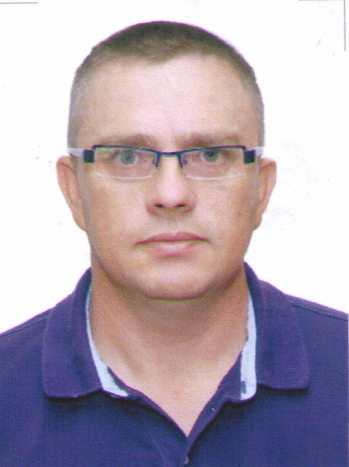 Мастер п/о Гребенев А.Л.В условиях развития современного общества и Российского образования важной задачей является формирование у обучающихся общих и профессиональных компетенций, указанных в Федеральных государственных образовательных стандартах по профессиям.Имея достаточный опыт педагогической работы с учебными группами по профессии «Столяр строительный», я анализировал результаты проведения своих уроков производственного обучения и уроков коллег, обстоятельства, с которыми сталкивается выпускник на производстве, изучал методическую литературу. Все это позволило мне сделать вывод, что формирование профессиональных компетенций невозможно без  мотивации познавательной, активной деятельности обучающихся на уроках производственного обучения.  Поэтому в данном опыте я отразил методы и формы активизации познавательной деятельности обучающихся,  которые позволяют сделать уроки производственного обучения интересными, наглядными, запоминающимися, что в конечном итоге влияет на уровень квалификации профессиональной подготовки будущих рабочих.Актуальность и перспективность опытаНовые экономические условия требуют квалифицированных работников, способных к самореализации, социально мобильных, адаптирующихся к рынку труда. Современная педагогика и политика государства в области образования все больше внимания уделяют необходимости формирования у учащихся общих и профессиональных компетентностей, что будет отвечать требованиям современного общества. Это условие предъявляет особое требование к содержанию, формам, технологиям, применяемым на уроках производственного обучения.Эффективность современного процесса обучения зависит   от познавательной активности обучающихся и её поддержания в течение всего периода занятий. Решение этой не простой задачи можно найти в области выбора оптимальных методов и средств обучения. В свою очередь это поможет выпускнику нашего учебного заведения проявить высокий профессионализм и компетентность, способность оперативно включаться в профессиональную деятельность сразу же после окончания учебного заведения.Актуальность выбранной мною темы обусловлена, с одной стороны, одной из главных задач современного образования: формирование у обучающихся профессиональных компетенций, с другой стороны, я понимаю, что мои обучающиеся - подростки с трудностями в поведении и обучении, многие ведут себя на уроках производственного обучения пассивно, так как они не могут справиться с заданием.   Поэтому использование активных методов и форм на уроках учебной практики  позволяет не только повысить эффективность работы мастера производственного обучения, но и активизировать познавательную деятельность коллектива обучающихся.Ведущие педагогические идеи.На основе выявленных противоречий мною была выбрана оптимальная  для сложившейся ситуации цель - привлечь обучающихся к активной познавательной деятельности на уроках производственного обучения, формируя у них профессиональные компетенции.Для достижения этой цели я выбрал следующие направления в работе:Использование на уроках проблемных ситуаций.Применение письменного инструктирования.Использование информационно-коммуникационных технологий.Идея педагогического опыта состоит в системном применении вышеперечисленных направлений обучения.Теоретическая база опытаВ качестве основных ключевых форм и методов опыта выступают:Создание и решение проблемных ситуаций;Использование письменного инструктирования;Использование информационно-коммуникационных технологий.Концепция проблемного обучения, разработанная в 50-х годах 20 века известными дидактами А.М.Матюшкиным, И.И.Махмутовым и др.,   опирается на деятельностный подход.Существенной характеристикой проблемного обучения является исследовательская деятельность учащихся, проявляющаяся в определенной ситуации и заставляющая его ставить себе вопросы-проблемы, формулировать гипотезы и проверять их в ходе умственных и практических действий.Авторы концепции выделяют следующие этапы деятельности мастера и учащихся:создание проблемной ситуации и формулирование проблемы;выдвижение гипотез и выбор плана решения на основе известных способов или поиск нового решения;реализация плана решения;проверка правильности решения с систематизацией полученной информации.Проблемная ситуация – эта такая ситуация, при которой субъект хочет решить какие-то трудные для себя задачи, но ему не хватает данных и он должен сам их искать.Проблемная ситуация создается в тех случаях, когда обнаруживается не соответствие (или противоречие) между имеющимися уже системами знаний и умений обучающихся и теми требованиями, которые предъявляются к ним решении новых учебных задач.Проблемные ситуации могут быть созданы при разработке технологического процесса с учетом изменившихся условий его осуществления: при нарушении технического режима процесса обработки, при диагностике, поиске и обнаружении неисправности оборудования, приборов, при выборе оптимального технологического процесса в условиях многообразия фактов, его определяющих.Применение метода письменного инструктирования  производственного обучения связано с использованием на занятиях различных инструктивных учебных документов (документов письменного инструктирования).Письменное инструктирование представляет собой систему заданий, которые предусматривают с первых уроков овладения действием в процессе решения обучающимися практических задач, активизации их теоретических знаний.Информационно-коммуникационные технологии (ИКТ) в образовании – это совокупность методов, устройств и процессов, используемых для сбора, обработки и распространения информации и использования их в образовательном процессе. Сегодня необходимо, чтобы каждый мастер производственного обучения по любой дисциплине, мог подготовить и провести урок производственного обучения с использованием ИКТ. Новизна опытаОснована на том, что в на Российском образовательном портале  отсутствуют электронные пособия, карты технологического процесса, схемы, которые могли быть использованы в практическом обучении обучающихся по профессии «Столяр строительный». Поэтому мне пришлось самостоятельно разрабатывать наиболее сложные  темы занятий учебной практики обучающихся.Каждый урок должен быть интересным и понятным обучающимся. Создание проблемных ситуаций, использование на уроках письменного инструктирования и информационных технологий позволяет добиться качественно высокого уровня эффективности уроков, позволяет значительно расширить возможности активизации познавательной деятельности обучающихся, способствует повышению динамизма, ведет к успешному формированию профессиональных компетентностей. Проблемное обучение уже при проведении вводного инструктажа заставляет обучающихся включаться в работу: думать, решать, отвечать на вопросы. Письменное инструктирование помогает самостоятельно, без помощи мастера выполнить технологический тот или иной процесс. Технологии мультимедиа позволяют сделать урок ярким, наглядным, запоминающимся.При создании методического и электронного оснащения уроков производственного обучения использовать имеющиеся Интернет-ресурсы. Совместно с обучающимися  мы работали над разработкой чертежей. Это помогает взаимному общению обучающихся и мастера производственного обучения, росту взаимопонимания,  развитию  коммуникативных умений и навыков; создает возможности для  проведения  контроля  знаний, позволяет вернуться  к нужной информации при необходимости на любом этапе урока.Технология опытаТехнологическая сторона моего опыта «Формирование профессиональных компетенций через организацию активной познавательной деятельности обучающихся на уроках производственного обучения» предполагает постановку следующей цели: активизировать деятельность обучающихся на уроках учебной практики для успешного освоения ими профессии «Столяр строительный».Для достижения этой цели применяю на уроках производственного обучения следующее:•          создание и решение проблемных ситуаций;•          использование письменного инструктирования;•         использование информационно-коммуникационных технологий и др.Для того, чтобы заставить обучающихся работать с первых минут урока, применяю активное инструктирование, заставляю обучающихся решать проблемные задачи.Проблемные ситуации способствуют формированию навыков самостоятельного поиска, построенного на использовании знаний, опыта. Как подтверждает практика, ошибки, обнаруженные самими учащимися, в дальнейшем ими не повторяются. Применение подобного метода обучения позволяет развивать у обучающихся творческое мышление, а также способность анализировать и контролировать свою деятельность. Обучающимся становится интересно, появляется уверенность в том, что профессия, которой они овладевают, им по силам. В результате обучающиеся легче и успешнее справляются с выполнением заданий.На вводном инструктаже я создаю для обучающихся ориентировочную основу действий, при этом используя сочетание словесных и наглядных методов включая демонстрацию трудовых приемов. На уроках производственного обучения я знакомлю обучающихся с содержанием инструкционных карт, рассказываю, как пользоваться ими во время самостоятельной работы.Использование письменного инструктирования в ряде случаев требует отличной от традиционной организации деятельности мастера и обучающихся. Например, при изучении темы учебную группу я разделяю на пары (исполняющие по переменно роли контролера и исполнителя), которые пользуясь инструкционными картами и критериями оценок, поочередно проверяют знания друг друга, выполняют упражнения, осуществляют взаимный контроль за правильностью выполненных упражнений и ответов.Во время самостоятельной работы обучающихся инструкционные карты при выполнении работ позволяют предотвратить возникающие у них трудности и недостатки, так как обучающиеся могут по мере надобности ими пользоваться, не прибегая к помощи мастера.В своей практике я стараюсь применять компьютерные технологии, что позволяет разнообразить формы работы, активизировать внимание обучающихся, повышает творческий потенциал личности и мотивацию, стимулирует мою деятельность, упрощая подготовку к занятиям в будущем.Мультимедийная техника предполагает вывод на экран любой информации и в любом масштабе. Например. На уроках производственного обучения в столярной мастерской при изучении новой темы воспроизводятся в электронном виде инструктивно-методические материалы: организация рабочего места и порядок выполнения той или иной операции, возможные ошибки при выполнении работ и меры по их предупреждению, инструкционные карты с указанием последовательности выполнения технологических операций и приёмов; чертежи деталей, карточки-задания, тесты, технологические карты и критерии оценок.Проведение конкурсов профессионального мастерства в училище  «Лучший по профессии» показывают стабильность в теоретических и практических знаниях обучающихся этой профессии. Это свидетельствует о том, что подготовка обучающихся находится на должном уровне.Адресная направленностьЭффективность применения  активных форм и методов в учебно-воспитательном процессе  зависит не только от качества и дидактических возможностей аппаратных и программных средств, но и от мастерства мастера, его компетентности и готовности к практическому их применению в процессе обучения. Практическая значимость опыта заключается в том, что он может способствовать более успешному овладению профессиональными компетентностями через активизацию познавательной деятельности обучающихся с применением активных и инновационных технологий обучения, развитию самостоятельности обучающихся и росту успешности уроков производственного обучения. Таким образом, использование  активных форм и методов обучения в учебно-производственном процессе не только целесообразно, но и позволит достичь главной цели, которую ставит перед педагогами «Концепция модернизации образования» и «Закон об образовании» а именно: подготовка разностороннего личностно-ориентированного  специалиста.Опыт может быть рекомендован для использования  мастерами производственного обучения по профессии «Столяр строительный».В условиях развития современного общества и Российского образования важной задачей является формирование у обучающихся общих и профессиональных компетенций, указанных в Федеральных государственных образовательных стандартах по профессиям.Имея достаточный опыт педагогической работы с учебными группами по профессии «Столяр строительный», я анализировал результаты проведения своих уроков производственного обучения и уроков коллег, обстоятельства, с которыми сталкивается выпускник на производстве, изучал методическую литературу. Все это позволило мне сделать вывод, что формирование профессиональных компетенций невозможно без  мотивации познавательной, активной деятельности обучающихся на уроках производственного обучения.  Поэтому в данном опыте я отразил методы и формы активизации познавательной деятельности обучающихся,  которые позволяют сделать уроки производственного обучения интересными, наглядными, запоминающимися, что в конечном итоге влияет на уровень квалификации профессиональной подготовки будущих рабочих.Актуальность и перспективность опытаНовые экономические условия требуют квалифицированных работников, способных к самореализации, социально мобильных, адаптирующихся к рынку труда. Современная педагогика и политика государства в области образования все больше внимания уделяют необходимости формирования у учащихся общих и профессиональных компетентностей, что будет отвечать требованиям современного общества. Это условие предъявляет особое требование к содержанию, формам, технологиям, применяемым на уроках производственного обучения.Эффективность современного процесса обучения зависит   от познавательной активности обучающихся и её поддержания в течение всего периода занятий. Решение этой не простой задачи можно найти в области выбора оптимальных методов и средств обучения. В свою очередь это поможет выпускнику нашего учебного заведения проявить высокий профессионализм и компетентность, способность оперативно включаться в профессиональную деятельность сразу же после окончания учебного заведения.Актуальность выбранной мною темы обусловлена, с одной стороны, одной из главных задач современного образования: формирование у обучающихся профессиональных компетенций, с другой стороны, я понимаю, что мои обучающиеся - подростки с трудностями в поведении и обучении, многие ведут себя на уроках производственного обучения пассивно, так как они не могут справиться с заданием.   Поэтому использование активных методов и форм на уроках учебной практики  позволяет не только повысить эффективность работы мастера производственного обучения, но и активизировать познавательную деятельность коллектива обучающихся.Ведущие педагогические идеи.На основе выявленных противоречий мною была выбрана оптимальная  для сложившейся ситуации цель - привлечь обучающихся к активной познавательной деятельности на уроках производственного обучения, формируя у них профессиональные компетенции.Для достижения этой цели я выбрал следующие направления в работе:Использование на уроках проблемных ситуаций.Применение письменного инструктирования.Использование информационно-коммуникационных технологий.Идея педагогического опыта состоит в системном применении вышеперечисленных направлений обучения.Теоретическая база опытаВ качестве основных ключевых форм и методов опыта выступают:Создание и решение проблемных ситуаций;Использование письменного инструктирования;Использование информационно-коммуникационных технологий.Концепция проблемного обучения, разработанная в 50-х годах 20 века известными дидактами А.М.Матюшкиным, И.И.Махмутовым и др.,   опирается на деятельностный подход.Существенной характеристикой проблемного обучения является исследовательская деятельность учащихся, проявляющаяся в определенной ситуации и заставляющая его ставить себе вопросы-проблемы, формулировать гипотезы и проверять их в ходе умственных и практических действий.Авторы концепции выделяют следующие этапы деятельности мастера и учащихся:создание проблемной ситуации и формулирование проблемы;выдвижение гипотез и выбор плана решения на основе известных способов или поиск нового решения;реализация плана решения;проверка правильности решения с систематизацией полученной информации.Проблемная ситуация – эта такая ситуация, при которой субъект хочет решить какие-то трудные для себя задачи, но ему не хватает данных и он должен сам их искать.Проблемная ситуация создается в тех случаях, когда обнаруживается не соответствие (или противоречие) между имеющимися уже системами знаний и умений обучающихся и теми требованиями, которые предъявляются к ним решении новых учебных задач.Проблемные ситуации могут быть созданы при разработке технологического процесса с учетом изменившихся условий его осуществления: при нарушении технического режима процесса обработки, при диагностике, поиске и обнаружении неисправности оборудования, приборов, при выборе оптимального технологического процесса в условиях многообразия фактов, его определяющих.Применение метода письменного инструктирования  производственного обучения связано с использованием на занятиях различных инструктивных учебных документов (документов письменного инструктирования).Письменное инструктирование представляет собой систему заданий, которые предусматривают с первых уроков овладения действием в процессе решения обучающимися практических задач, активизации их теоретических знаний.Информационно-коммуникационные технологии (ИКТ) в образовании – это совокупность методов, устройств и процессов, используемых для сбора, обработки и распространения информации и использования их в образовательном процессе. Сегодня необходимо, чтобы каждый мастер производственного обучения по любой дисциплине, мог подготовить и провести урок производственного обучения с использованием ИКТ. Новизна опытаОснована на том, что в на Российском образовательном портале  отсутствуют электронные пособия, карты технологического процесса, схемы, которые могли быть использованы в практическом обучении обучающихся по профессии «Столяр строительный». Поэтому мне пришлось самостоятельно разрабатывать наиболее сложные  темы занятий учебной практики обучающихся.Каждый урок должен быть интересным и понятным обучающимся. Создание проблемных ситуаций, использование на уроках письменного инструктирования и информационных технологий позволяет добиться качественно высокого уровня эффективности уроков, позволяет значительно расширить возможности активизации познавательной деятельности обучающихся, способствует повышению динамизма, ведет к успешному формированию профессиональных компетентностей. Проблемное обучение уже при проведении вводного инструктажа заставляет обучающихся включаться в работу: думать, решать, отвечать на вопросы. Письменное инструктирование помогает самостоятельно, без помощи мастера выполнить технологический тот или иной процесс. Технологии мультимедиа позволяют сделать урок ярким, наглядным, запоминающимся.При создании методического и электронного оснащения уроков производственного обучения использовать имеющиеся Интернет-ресурсы. Совместно с обучающимися  мы работали над разработкой чертежей. Это помогает взаимному общению обучающихся и мастера производственного обучения, росту взаимопонимания,  развитию  коммуникативных умений и навыков; создает возможности для  проведения  контроля  знаний, позволяет вернуться  к нужной информации при необходимости на любом этапе урока.Технология опытаТехнологическая сторона моего опыта «Формирование профессиональных компетенций через организацию активной познавательной деятельности обучающихся на уроках производственного обучения» предполагает постановку следующей цели: активизировать деятельность обучающихся на уроках учебной практики для успешного освоения ими профессии «Столяр строительный».Для достижения этой цели применяю на уроках производственного обучения следующее:•          создание и решение проблемных ситуаций;•          использование письменного инструктирования;•         использование информационно-коммуникационных технологий и др.Для того, чтобы заставить обучающихся работать с первых минут урока, применяю активное инструктирование, заставляю обучающихся решать проблемные задачи.Проблемные ситуации способствуют формированию навыков самостоятельного поиска, построенного на использовании знаний, опыта. Как подтверждает практика, ошибки, обнаруженные самими учащимися, в дальнейшем ими не повторяются. Применение подобного метода обучения позволяет развивать у обучающихся творческое мышление, а также способность анализировать и контролировать свою деятельность. Обучающимся становится интересно, появляется уверенность в том, что профессия, которой они овладевают, им по силам. В результате обучающиеся легче и успешнее справляются с выполнением заданий.На вводном инструктаже я создаю для обучающихся ориентировочную основу действий, при этом используя сочетание словесных и наглядных методов включая демонстрацию трудовых приемов. На уроках производственного обучения я знакомлю обучающихся с содержанием инструкционных карт, рассказываю, как пользоваться ими во время самостоятельной работы.Использование письменного инструктирования в ряде случаев требует отличной от традиционной организации деятельности мастера и обучающихся. Например, при изучении темы учебную группу я разделяю на пары (исполняющие по переменно роли контролера и исполнителя), которые пользуясь инструкционными картами и критериями оценок, поочередно проверяют знания друг друга, выполняют упражнения, осуществляют взаимный контроль за правильностью выполненных упражнений и ответов.Во время самостоятельной работы обучающихся инструкционные карты при выполнении работ позволяют предотвратить возникающие у них трудности и недостатки, так как обучающиеся могут по мере надобности ими пользоваться, не прибегая к помощи мастера.В своей практике я стараюсь применять компьютерные технологии, что позволяет разнообразить формы работы, активизировать внимание обучающихся, повышает творческий потенциал личности и мотивацию, стимулирует мою деятельность, упрощая подготовку к занятиям в будущем.Мультимедийная техника предполагает вывод на экран любой информации и в любом масштабе. Например. На уроках производственного обучения в столярной мастерской при изучении новой темы воспроизводятся в электронном виде инструктивно-методические материалы: организация рабочего места и порядок выполнения той или иной операции, возможные ошибки при выполнении работ и меры по их предупреждению, инструкционные карты с указанием последовательности выполнения технологических операций и приёмов; чертежи деталей, карточки-задания, тесты, технологические карты и критерии оценок.Проведение конкурсов профессионального мастерства в училище  «Лучший по профессии» показывают стабильность в теоретических и практических знаниях обучающихся этой профессии. Это свидетельствует о том, что подготовка обучающихся находится на должном уровне.Адресная направленностьЭффективность применения  активных форм и методов в учебно-воспитательном процессе  зависит не только от качества и дидактических возможностей аппаратных и программных средств, но и от мастерства мастера, его компетентности и готовности к практическому их применению в процессе обучения. Практическая значимость опыта заключается в том, что он может способствовать более успешному овладению профессиональными компетентностями через активизацию познавательной деятельности обучающихся с применением активных и инновационных технологий обучения, развитию самостоятельности обучающихся и росту успешности уроков производственного обучения. Таким образом, использование  активных форм и методов обучения в учебно-производственном процессе не только целесообразно, но и позволит достичь главной цели, которую ставит перед педагогами «Концепция модернизации образования» и «Закон об образовании» а именно: подготовка разностороннего личностно-ориентированного  специалиста.Опыт может быть рекомендован для использования  мастерами производственного обучения по профессии «Столяр строительный».